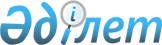 Об освобождении производственного объединения "Тенгизнефтегаз" от уплаты рентных платежей
					
			Утративший силу
			
			
		
					Постановление Кабинета Министров Республики Казахстан от 20 июля 1993 года N 626. Утратило силу  постановлением Кабинета Министров РК от 2 августа 1995 г. N 1069.



          В связи с передачей высокорентабельного нефтегазодобывающего
управления и газоперарабатывающего завода совместному предприятию
"Тенгизшевройл" Кабинет Министров Республики Казахстан ПОСТАНОВЛЯЕТ:




          Освободить производственное объединение "Тенгизнефтегаз"
как не обеспечивающее уровень удвоенной среднеотраслевой рентабельности,
от уплаты рентных платежей с 1 апреля 1993 года.








                      Премьер-министр




                  Республики Казахстан








					© 2012. РГП на ПХВ «Институт законодательства и правовой информации Республики Казахстан» Министерства юстиции Республики Казахстан
				